I – INTRODUÇÃOO propósito desta sequência didática é propiciar aos estudantes possibilidades de verem a África a partir de novas perspectivas. Se forem questionados sobre o que conhecem acerca do continente africano, provavelmente, os estudantes demonstrarão ter poucas informações. Embora possamos considerar o desconhecimento como uma decorrência da faixa etária da turma e do fato de estarem no 7º ano, também é possível supor que está relacionado à pouca projeção da África nos meios de comunicação. Enquanto a América do Norte e a Europa aparecem na mídia com muita frequência, em matérias jornalísticas e programas sobre variados assuntos, a África é noticiada raramente e, em geral, quando se trata de fatos relacionados com guerras civis e pobreza.Por essa razão, esta atividade oferece algumas opções para que os estudantes possam ver, primeiramente, a constituição geopolítica do continente africano, bem como sua diversidade linguística e, em seguida, aspectos históricos, manifestações culturais e olhares que mostram a África sob outros ângulos.Diferentemente das sequências didáticas anteriores, nesta apenas apresentamos opções que podem ser exploradas nas duas aulas. A proposta baseia-se em recursos on-line, com sugestões para uma viagem virtual inside Africa. Se não houver condições para acesso à internet na sala de aula, recomendamos que a atividade seja adaptada conforme os recursos disponíveis.II – METODOLOGIAAULA 1A – O que você deve preparar para as aulas 1 e 21 – Computador com acesso à internet.Você pode seguir as sugestões apresentadas na próxima seção ou adaptá-las conforme o perfil dos estudantes e os recursos disponíveis.B – Desenvolvimento das aulas 1 e 21 – Fazer uma breve introdução da atividade, explicando aos estudantes como será realizada.2 – Iniciar a conversa com os estudantes para saber seus conhecimentos prévios sobre a África.Sugestões: o que sabem sobre a África, o que já viram sobre a África na televisão e/ou em outros meios de comunicação, que imagens do continente normalmente são difundidas nesses meios, se sabem o nome de algum artista da África, se conhecem alguma música de cantores africanos, se sabem dizer os nomes de alguns países africanos etc.Nessa conversa inicial, será possível verificar se os conhecimentos dos estudantes se restringem apenas ao senso comum, reproduzindo informações associadas apenas à violência e à pobreza, que costumam ser as mais noticiadas pelos meios de comunicação.3 – Convidar os estudantes para uma viagem virtual inside Africa.a – Mapa da África: países e línguas.Opção: mapas de Ethnologue.Disponíveis em: <https://www.ethnologue.com/region/Africa>. Acesso em: 1 set. 2018.b – História da África: colonização, resistência e independência.Opção: ensaios de Africana Age.Schomburg Center for Research in Black Culture – New York Public Library.Disponíveis em: <http://exhibitions.nypl.org/africanaage/essay-landing.html>. Acesso em: 1 set. 2018.c – Arte africana: pintura e escultura.Opções: obras de artistas contemporâneos e museus virtuais.Sugestões: Artistas: Aboudia Abdoulaye Diarrassouba, Alberto Chissano, Armand Boua, Dominique Zinkpè, Frédéric Bruly Bouabré, George Lilanga, Monsenguro Kejwamfi (Moke), Paa Joe, Reinata Sadimba, Soly Cissé, Twins Seven-Seven.Afrikan Museum.Disponível em: <https://www.afrikamuseum.nl/en>. Acesso em: 1 set. 2018.Iziko Museums of South Africa.Disponível em: <http://www.iziko.org.za/static/page/art-collections>. Acesso em: 10 set. 2018.d – Cantores africanos atuais.Opções: Dobet Gnahoré, Eddy Kenzo, Fatoumata Diawara, Fela Kuti, Lizha James, Lura, Richard Bona, Rokia Traoré, Salif Keita, Seun Kuti, Tiwa Savage.e – Outros olhares sobre a África.Opções:Chimamanda Adichie: o perigo de uma única história.Disponível em: <https://www.ted.com/talks/chimamanda_adichie_the_danger_of_a_single_story/transcript?language=pt-br#t-169629>. Acesso em: 1 set. 2018.Andrew Mwenda: Aid for Africa? No, thanks.Disponível em: <https://www.ted.com/talks/andrew_mwenda_takes_a_new_look_at_africa#t-152902>. Acesso em: 1 set. 2018.Ngozi Okonjo-Iweala.Want to help Africa? Do business here.Disponível em: <https://www.ted.com/talks/ngozi_okonjo_iweala_on_doing_business_in_africa>. Acesso em: 1 set. 2018.Aid versus trade.Disponível em: <https://www.ted.com/talks/ngozi_okonjo_iweala_on_aid_versus_trade>. Acesso em: 1 set. 2018.f – Africa Today – podcasts.Disponíveis em: <https://www.bbc.co.uk/programmes/p02nrtyw/episodes/downloads>. Acesso em: 1 set. 2018.III – FICHA DE AUTOAVALIAÇÃOMarque um X na coluna que retrata melhor o que você sente ao responder a cada questão.IV – AVALIAÇÃO FORMATIVA 1. Critérios para acompanhamento da aprendizagem– Observar o interesse pelo tema e a motivação dos estudantes em participar da atividade.– Prever possíveis dificuldades e planejar estratégias para possibilitar a realização das tarefas.Questões para acompanhamento da aprendizagem:1 – Os estudantesa – demonstraram interesse pelo tema da atividade?b – falaram espontaneamente acerca de conhecimentos prévios sobre a África?c – identificaram a constituição geopolítica do continente africano ao observarem o mapa?d – observaram a diversidade linguística do continente africano?e – revelaram interesse pela cultura africana?f – refletiram criticamente sobre a África vista por outras perspectivas?2 – Os recursos selecionados foram produtivos para alcançar o objetivo geral previsto?3 – Os estudantes se engajaram espontaneamente e com interesse nas tarefas? Como isso pôde ser constatado?2. Critério para avaliação do desenvolvimento dos estudantesConsiderando as habilidades a seguir, verifique se os estudantes conseguiram:(EF07LI01) Interagir em situações de intercâmbio oral para realizar as atividades em sala de aula, de forma respeitosa e colaborativa, trocando ideias e engajando-se em brincadeiras e jogos.(EF07LI03) Mobilizar conhecimentos prévios para compreender texto oral.(EF07LI06) Antecipar o sentido global de textos em língua inglesa por inferências, com base em leitura rápida, observando títulos, primeiras e últimas frases de parágrafos e palavras-chave repetidas.(EF07LI07) Identificar a(s) informação(ões)-chave de partes de um texto em língua inglesa (parágrafos).(EF07LI08) Relacionar as partes de um texto (parágrafos) para construir seu sentido global.(EF07LI11) Participar de troca de opiniões e informações sobre textos, lidos na sala de aula ou em outros ambientes.Instrumento para avaliação do desenvolvimento dos estudantes: reflexão crítica sobre as diferentes perspectivas sob as quais podemos ver o continente africano.V – SUGESTÕES DE FONTES DE PESQUISA PARA O PROFESSORMENEZES DE SOUZA, L. M. T. Para uma redefinição de letramento crítico: conflito e produção de significação. In: MACIEL, R. F.; ARAÚJO, V. A. (Orgs). Formação de professores de línguas: expandindo perspectivas. São Paulo: Paco Editorial, 2011.SIMONS, G. F; FENNIG, C. D. (Eds.) Ethnologue: languages of the world. Dallas: SIL International, 2018.SEQUÊNCIA DIDÁTICA 6SEQUÊNCIA DIDÁTICA 6TÍTULOInside AfricaEIXOOralidade.Leitura.UNIDADE TEMÁTICAInteração discursiva.Compreensão oral.Estratégias de leitura.Atitudes e disposições favoráveis do leitor.OBJETO DE CONHECIMENTOFunções e usos da língua inglesa: convivência e colaboração em sala de aula.Estratégias de compreensão de textos orais: conhecimentos prévios.Compreensão geral e específica: leitura rápida (skimming, scanning).Construção do sentido global do texto.Partilha de leitura.HABILIDADE(EF07LI01) Interagir em situações de intercâmbio oral para realizar as atividades em sala de aula, de forma respeitosa e colaborativa, trocando ideias e engajando-se em brincadeiras e jogos.(EF07LI03) Mobilizar conhecimentos prévios para compreender texto oral.(EF07LI06) Antecipar o sentido global de textos em língua inglesa por inferências, com base em leitura rápida, observando títulos, primeiras e últimas frases de parágrafos e palavras-chave repetidas.(EF07LI07) Identificar a(s) informação(ões)-chave de partes de um texto em língua inglesa (parágrafos).(EF07LI08) Relacionar as partes de um texto (parágrafos) para construir seu sentido global.(EF07LI11) Participar de troca de opiniões e informações sobre textos, lidos na sala de aula ou em outros ambientes.OBJETIVO GERALObservar a África sob diferentes perspectivas.OBJETIVO ESPECÍFICORefletir criticamente sobre as diferentes perspectivas pelas quais podemos ver o continente africano.NÚMERO DE AULAS2RECURSOS DIDÁTICOSComputador com acesso à internet, projetor.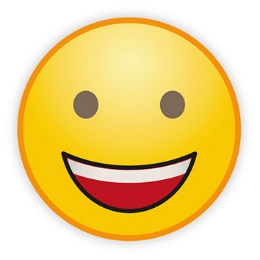 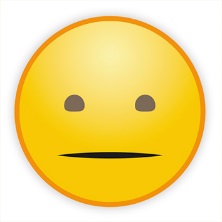 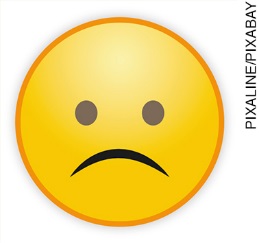 Compartilhei meus conhecimentos prévios sobre a África?Identifiquei países que fazem parte do continente africano?Verifiquei a variedade de línguas que são faladas na África?Observei aspectos importantes da história da África?Adquiri novos conhecimentos sobre manifestações artísticas africanas?Refleti criticamente sobre outras perspectivas do continente africano?Participei ativamente da atividade?O que eu gostaria de comentar sobre as atividades realizadas?